Sharon City School District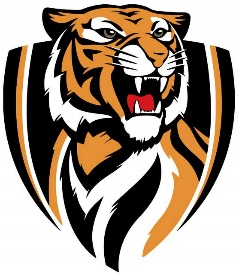     Athletic Venue CapacityUpdate as of October 2, 2020The Sharon City School District is updating its venue capacity policy for all home events at the directive of the PA Department of Health based on the Third Circuit Court of Appeals ruling of 10/1/2020.   Attendance at each facility will revert back to the maximum capacity limits of 25 individuals (indoor events) and 250 individuals (outdoor) events effective Monday, October 5, 2020.Varsity Football:  Tiger Stadium limit to 250 capacity for all football related activities.  Teams, game officials, District staff, band and cheer participants are permitted.  Once capacity of the outlined groups is determined per event a limited number of tickets may be available for distribution.  JV/JH Football:  Home and visiting fans are permitted to attend up to 250 total individuals until capacity is met at Tiger Stadium.  This capacity number includes all team members, game officials and District staff.Soccer:	 Home and visiting fans are permitted to attend up to 250 total individuals until capacity is met at Tiger Stadium.  This capacity number includes all team members, game officials and District staff.Volleyball:  Due to capacity limitations, no fans are permitted to attend these events.Girls Tennis:  Home and visiting fans are permitted to attend up to 250 total individuals until capacity is met at Buhl Park.  This capacity number includes all team members, game officials and District staff and may be adjusted by Park Trustee directive.Cross Country:  Home and visiting fans are permitted to attend up to 250 total individuals until capacity is met at Buhl Park.  This capacity number includes all team members, game officials and District staff and may be adjusted by Park Trustee directive.Middle School Girls Basketball:  Due to capacity limitations, no fans are permitted to attend these events.The Sharon City School District appreciates your patience and understanding during these challenging times and anticipates that ALL spectators will follow our safety guidelines as we work hard to protect everyone, and most importantly our student-athletes.